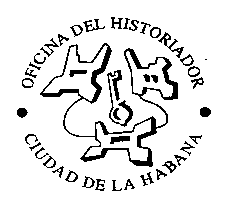 Beca de Creación de Guion Audiovisual Habana Espacios Creativos de la OHCHHabana Espacios Creativos de la Oficina del Historiador de la ciudad de La Habana convoca a la Beca de creación para el desarrollo de guion con el 
objetivo de potenciar el desarrollo del audiovisual entre los jóvenes creadores de la ciudad, y en especial de La Habana Vieja.
La Beca de Creación está abierta para proyectos audiovisuales de una duración de menos de treinta minutos, que se encuentren en una fase incipiente de su desarrollo. Los guionistas participantes deberán entregar una breve sinopsis y fundamentación del proyecto, duración del material y hasta diez páginas del guion/tratamiento/escaleta como muestra del trabajo a desarrollar por un período de hasta 6 meses, fecha en que se deberá entregar el proyecto terminado. Como parte de la beca se habilitará un espacio en Habana Espacios y se pondrán a disposición los medios técnicos e insumo necesarios para el desarrollo y la finalización del proyecto. Además, se impartirán capacitaciones y se brindará asesoría por un reconcido guionista cubano, quien también propiciará acciones orientadas hacia el intercambio con la comunidad y otras contempladas en el Programa Sociocultural de la Oficina del Historiador. Un jurado compuesto por reconocidos profesionales del medio se encargará de la lectura y valoración de proyectos, con el objetivo de seleccionar el ganador. Los candidatos también serán entrevistados por el comité gestor de Habana Espacios Creativos.¿Quiénes pueden aplicar?Podrán participar jóvenes entre 18 y 35 años,  residentes en el territorio nacional. Los proyectos presentados deberán ser novedosos, concebir procesos colaborativos y manifestar un compromiso social con la comunidad. ¿Cómo aplicar?Para la aplicación se deberá presentar la documentación indicada en el segundo párrafo y el Currículum Vitae del candidato, a través del siguiente correo electrónico: habanaespacioscreativos@gmail.com PlazoLas aplicaciones serán recibidas desde el 25 de junio y hasta el 30 de julio de 2020.ContáctenosTeléfono:  +53 78665168                          Dirección: Esq. Habana y Teniente Rey. Habana Vieja, La Habana. Correo: habanaespacioscreativos@patrimonio.ohc.cu. 